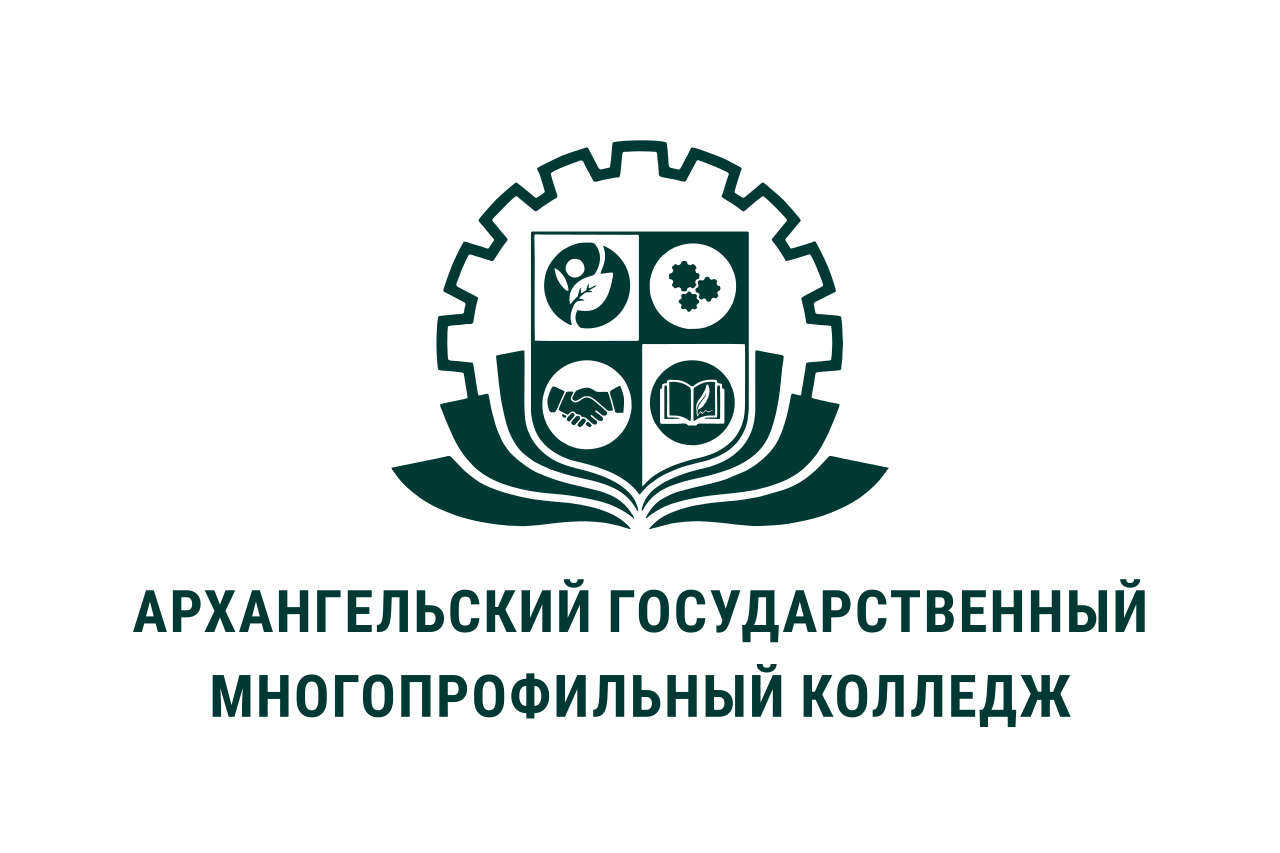 МИНИСТЕРСТВО ОБРАЗОВАНИЯ АРХАНГЕЛЬСКОЙ ОБЛАСТИгосударственное бюджетное профессиональное образовательное учреждение Архангельской области «Архангельский государственный многопрофильный колледж»ОГСЭ.05  ПСИХОЛОГИЯ ОБЩЕНИЯРАЗДЕЛ 2. ДЕЛОВОЕ ОБЩЕНИЕТЕМА 02. КОНФЛИКТЫ В ДЕЛОВОЙ СРЕДЕ Практическое занятие №2: Диагностика особенностей поведения в конфликте Цель практического занятия: обследование (самодиагностика) ведущей стратегии поведения в конфликтной ситуацииЗадачи: Обучающая: сформировать представление о собственных личностных особенностях, научиться использовать и анализировать психодиагностические методики для обследования качеств личности и характера.Развивающая: развить умение находить индивидуальный подход к собеседнику в зависимости от его индивидуально-психологических особенностей.Воспитательная: совершенствовать профессионально-значимые качества личности и психические свойства.Продолжительность работы: 2 часаМетоды: психодиагностика, работа с текстомСредства обучения: диагностические методикиПлан практического занятияОтветьте письменно на вопросы:- дайте определение понятию «межличностный конфликт»;- перечислите основные стратегии поведения в конфликте;- заполните таблицу, отметив степень проявления склонности к напористости и к партнерству при различных тактиках поведения в конфликте (1-низкая степень, 2 – средняя степень, 3 – высокая степень).Определите стиль Вашего поведения в конфликтной ситуации, пройдя предложенный психологический тест  (приложение 1).Обработайте результаты психодиагностического обследования, выпишите полученные результаты, сделайте вывод по результатам тестирования.ПРИЛОЖЕНИЕ 1Тест определения стратегии поведения в конфликтной ситуации (К.Томас)Инструкция.  Укажите, как часто вы прибегаете к представленным ниже действиям, указав  оценку в соответствующей позиции по 5-балльной шкале (1 – редко, 3 – иногда, 5 – всегда).Я упорно аргументирую свою позицию.Я пытаюсь отдавать предпочтение потребностям других людей.Я пытаюсь найти такой компромисс, который был бы приемлем для обеих сторон.Я стараюсь не стать вовлеченным в конфликт.Я стараюсь рассматривать проблемы всесторонне и сообща.Я пытаюсь найти изъяны в позиции другой стороны.Я стремлюсь к достижению гармонии.Я пытаюсь выторговать хотя бы часть того, что предлагаю.Я избегаю открытого обсуждения спорных вопросов.Я открыто делюсь информацией с другим, разрешая противоречия.Я люблю побеждать в споре.Я соглашаюсь с предложениями других.Я пытаюсь найти нечто среднее в разрешаемом противоречии.Я стараюсь держать свои истинные чувства при себе, чтобы избежать тяжелых переживаний.Я поддерживаю открытый обмен интересами и проблемами.Я не люблю признавать своих ошибок.Я помогаю другой стороне в разногласии «не потерять лицо».Я подчеркиваю преимущества тактики взаимных уступок.Я предлагаю другим взять на себя инициативу в разрешении противоречия.Я выражаю свою позицию, словно она всего лишь является одним из вариантов.После оценки всех вариантов необходимо интерпретировать полученные результаты при помощи ключа.Ключ к опросникуОсновная стратегия управления конфликтом – Вторая по значимости стратегия - Стиль поведения в конфликтеСклонность к партнерствуСклонность к напористостиИзбеганиеПриспособлениеКомпромиссСоперничествосотрудничествосоперничествосоперничествоприспособлениеприспособлениекомпромисскомпромиссизбеганиеизбеганиесотрудничествосотрудничествопунктбаллпунктбаллпунктбаллпунктбаллпунктбалл1234567891011121314151617181920всеговсеговсеговсеговсего